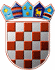          REPUBLIKA HRVATSKA
KRAPINSKO-ZAGORSKA ŽUPANIJA          ŽUPANIJSKA SKUPŠTINAKLASA: 024-03/22-01/10URBROJ: 2140-01-22-7Krapina,  16. prosinca 2022.Na temelju članka 35. točke 4. i članka 53. stavka 1. i 3.  Zakona o lokalnoj i područnoj (regionalnoj) samoupravi („Narodne novine“, broj 33/01., 60/01. - vjerodostojno tumačenje, 129/05., 109/07., 125/08., 36/09., 150/11., 144/12., 123/17., 98/19  i 144/20))  i članka 17. stavak 1. alineja 12. te članka  46. stavak 2. Statuta Krapinsko-zagorske županije („Službeni glasnik Krapinsko-zagorske županije“, broj 13/01., 5/06., 14/09., 11/13., 13/18., 14/19, 5/20, 10/21 i 15/21-pročišćeni tekst), Županijska skupština Krapinsko-zagorske županije na 10. sjednici održanoj dana 16. prosinca 2022. godine donijela jeO D L U K Uo izmjenama Odluke o ustrojstvu i djelokrugu upravnih tijela Krapinsko-zagorske županijeČlanak 1.U Odluci o ustrojstvu i djelokrugu upravnih tijela Krapinsko-zagorske županije („Službeni glasnik Krapinsko-zagorske županije“, broj 52/19 i 38/22) članak 6. mijenja se i glasi:„Upravna tijela Županije jesu:Upravni odjel za poslove  župana i Županijske skupštine,Upravni odjel za gospodarstvo, poljoprivredu, turizam, promet i komunalnu infrastrukturu, Upravni odjel za javnu nabavu i EU fondove,Upravni odjel za prostorno uređenje, gradnju i zaštitu okoliša,Upravni odjel za zdravstvo, socijalnu politiku, branitelje, civilno društvo i mlade,Upravni odjel za obrazovanje, kulturu, šport i  tehničku kulturu, Upravni odjel za financije i proračun,Upravni odjel za opću upravu, imovinsko-pravne i zajedničke poslove,Služba za unutarnju reviziju.“Članak 2.Članak 7. mijenja se i glasi:„Upravni odjel za poslove župana i Županijske skupštine obavlja normativno-pravne, organizacijske, administrativno-tehničke i druge stručne i tehničke poslove neposredno vezane uz rad  župana, zamjenika župana i Županijske skupštine  koji se odnose na:pružanje pravne i druge stručne pomoći županu i zamjeniku župana u obavljanju njihovih dužnostistručnu i tehničku pripremu i organiziranje sjednica Županijske skupštine i njezinih radnih tijela, praćenje rada sjednica, izradu zapisnika i akata sa sjednica te praćenje njihova izvršenjapružanje pravne i druge stručne pomoći članovima Županijske skupštine i njihovim klubovima u obavljanju njihovih dužnostiizradu nacrta akata iz nadležnosti Županijske skupštine, pravno-tehničku obradu akata pripremljenih za sjednice Županijske skupštine, proučavanje i davanje stručnih mišljenja o pitanjima koja razmatraju tijela Županije ili su vezana na njihov rad i postupanjepružanje stručne pomoći upravnim tijelima Županije u pripremi nacrta akata iz njihovog djelokrugaostvarivanje prava na pristup informacijamazaštitu podatakauređivanja službenog glasila Županijeustanovljenje i dodjelu javnih priznanjaodnose s javnošću i protokol, organiziranje konferencija za medije, priopćenja i prezentacija aktivnosti tijela Županije u medijima, kao i unapređenje odnosa s javnošću općenitosuradnju s predstavnicima medija i medijskim kućamapromidžbu Županije, organizaciju i provođenje manifestacija od značaja za Županijuimplementaciju brand strategije Županijeusklađivanje i unapređenje komunikacije župana i zamjenika župana s pročelnicima upravnih tijela Županije u cilju bolje informiranosti te pravovremenog obavljanja poslova i zadatakaostvarivanje suradnje župana s državnim tijelima, jedinicama lokalne samouprave,  pravnim osobama i građanimaprovedbu propisa, planskih dokumenata i općih akata Županije u okviru djelokruga rada,izradu nacrta općih i drugih akata iz djelokruga rada,predstavke i pritužbe građana i pravnih osoba idruge poslove utvrđene posebnim zakonom, drugim propisom, aktom Županijske      skupštine i župana.“Članak 3.Članak 8. se briše.Članak 4.Članak 15. se briše.Članak 5.Članak 16. mijenja se i glasi:„Upravni odjel za opću upravu, imovinsko-pravne i zajedničke poslove obavlja povjerene poslove državne uprave određene zakonom koji se odnose na:osobna stanja građana - promjena osobnog imena, naknadni upisi, ispravci, dopune te poništenje upisa u državnim maticama; ispravci u registru životnog partnerstva i evidenciji o državljanstvu; unos podataka u jedinstvene informacijske sustave državnih matica, evidencije o državljanstvu i registra životnog partnerstva te izdavanje dokumenata iz istih, dostava obavijesti o promjenama nadležnim tijelima koja vode službene evidencije o građanima; verifikacija upisa u državnim maticama, registru životnog partnerstva i evidenciji o državljanstvu; pripremni poslovi sklapanja braka u vjerskom obliku, sklapanje braka u građanskom obliku, sklapanje životnog partnerstva; stjecanje hrvatskog državljanstva podrijetlom i rođenjem na području Republike Hrvatskeregistar birača - vođenje dijela registra birača, obavljanje poslova upisa u registar birača, ispravci, dopune i promjena podataka upisanih u registar birača, brisanje osoba iz registra birača, upis bilješki u registar birača, izrada izvatka iz popisa birača, izdavanje  potvrda te drugi poslovi sukladno zakonu kojim se uređuje registar biračaposlove u vezi upisa udruga i upisa promjena u Registar udruga Republike Hrvatske te prestanka postojanja udruga sa svojstvom pravne osobe; vođenje registra udruga u elektroničkom obliku; vođenje zbirke isprava udruga; obavljanje nadzora nad radom udruga sukladno zakonu kojim se uređuje osnivanje udruga; upis stranih udruga u Registar stranih udruga u Republici Hrvatskoj, upis promjena u registar stranih udruga, vođenje registra stranih udruga u elektroničkom obliku, vođenje zbirke isprava stranih udruga te izdavanje potvrda iz navedenih službenih evidencija,poslove u vezi upisa zaklada u Registar zaklada Republike Hrvatske, vođenje registra zaklada u elektroničkom obliku, vođenje zbirke isprava zaklada, upis promjena u registar zaklada, upis stranih zaklada u Registar stranih zaklada u Republici Hrvatskoj, upis promjena u registar stranih zaklada, obavljanje nadzora nad djelovanjem zaklada i stranih zaklada sukladno zakonu kojim se uređuje osnivanje zaklada te izdavanje potvrda iz navedenih službenih evidencijaodobravanje korištenja i pružanje besplatne pravne pomoći te vođenje propisanih evidencijaizdavanje potvrda o uzdržavanju i obiteljskom statusu te drugih potvrda, sukladno zakonu i podzakonskim propisimaodređivanje brojčanih oznaka stvaralaca i primalaca akata na području Županijedonošenje rješenja u prvom stupnju o utvrđivanju razloga za prestanak zadruge u zakonom propisanim slučajevimavođenje evidencije o političkim strankama zastupljenim u predstavničkim tijelima jedinica lokalne i područne (regionalne) samouprave i članovima predstavničkih tijela jedinica lokalne i područne (regionalne) samouprave izabranih s liste grupe biračaobavljanje poslova konvalidacije akata izdanih u predmetima upravne naraviutvrđivanje prava na naknadu za imovinu oduzetu za vrijeme jugoslavenske komunističke vladavine i izdavanje propisanih uvjerenjapostupak u vezi s pripremnim radnjama za izvlaštenje i postupak izvlaštenja nekretninadonošenje i zemljišnoknjižnu provedbu posebnih rješenja o utvrđivanju predmeta prava vlasništva na turističkom i ostalom građevinskom zemljištu neprocijenjenom u postupku pretvorbe i privatizacije,provođenje postupka osiguranja dokaza i provođenje izvršenja nenovčanih obvezavođenje postupka utvrđivanja naknade za promjenu namjene poljoprivrednog zemljišta i vođenje odgovarajućih evidencijaobavljanje i drugih povjerenih poslova iz navedenih područja, sukladno zakonu i    podzakonskim propisima.Upravni odjel za opću upravu, imovinsko-pravne i zajedničke poslove rješava o žalbi protiv rješenja koje donosi nadležno izborno povjerenstvo po prigovoru zbog nepravilnosti u postupku kandidiranja i izbora članova vijeća mjesnih odbora te obavlja i poslove vezane uz vrednovanje nekretnina i rad Procjeniteljskog povjerenstva Krapinsko-zagorske županije u skladu s posebnim zakonom.Upravni odjel za opću upravu, imovinsko-pravne i zajedničke poslove obavlja normativno-pravne, informacijsko-dokumentacijske, organizacijsko-tehničke i pomoćno-tehničke poslove za potrebe županijskih tijela te stručne poslove koji se odnose na:službeničke i radne odnose službenika i namještenika u upravnim tijelima te radne odnose i statusna prava dužnosnika Županijevođenje odgovarajućih evidencija, poduzimanje mjera za stručno osposobljavanje i usavršavanje službenika i namještenika te ostale poslove upravljanja ljudskim resursimastručne i administrativno-tehničke poslove za potrebe Službeničkog suda u Krapinsko-zagorskoj županijiorganiziranje zaštite na radu i zaštite od požara za potrebe upravnih tijela Županijevođenje brige o održavanju i korištenju službenih vozila, prijevoz župana, zamjenika župana i službenikaosiguravanje uvjeta radi pravodobno i nesmetano obavljanje poslova iz djelokruga svih upravnih tijela Županije, kao što je organiziranje poslova čišćenja prostora te telefonsko i neposredno usmjeravanje stranakaorganiziranje investicijskog i tekućeg održavanja službenih prostora uspostavljanje i održavanje informatičkih sustava i službenih mrežnih stranica Županije, planiranje potreba, nabavu i održavanje informatičke i telekomunikacijske opreme te programskih rješenjapredlaganje i provođenje mjera i postupaka informacijske sigurnostiuredsko poslovanje, pismohranu i suradnju s nadležnim državnim arhivomplaniranje potreba, nabavu i distribuciju uredskog materijalacivilnu zaštitu, zaštitu od požara, vatrogastvo, obranu i procjenu šteta od prirodnih nepogodaadministrativno-tehničke i stručne poslove za radna tijela Županije iz djelokruga radaprovedbu propisa, planskih dokumenata i općih akata Županije u okviru djelokruga rada izradu nacrta općih i drugih akata iz djelokruga rada i druge poslove utvrđene posebnim zakonom, drugim propisom, aktom Županijske skupštine i župana.“Članak 6.U članku 21. stavku 4. riječi „Upravnom odjelu za opću upravu i imovinsko-pravne poslove“ zamjenjuju se riječima „Upravnom odjelu za opću upravu, imovinsko-pravne i zajedničke poslove.“ PRIJELAZNE I ZAVRŠNA ODREDBAČlanak 7.	Danom stupanja na snagu ove Odluke s djelokrugom  utvrđenim ovom Odlukom započinju s radom:1. Upravni odjel za poslove župana i Županijske skupštine2. Upravni odjel za opću upravu, imovinsko-pravne i zajedničke poslove.	Danom stupanja na snagu ove Odluke prestaju s radom upravna tijela utvrđena Odlukom o ustrojstvu i djelokrugu upravnih tijela Krapinsko-zagorske županije („Službeni glasnik Krapinsko-zagorske županije“, broj 52/19 i 38/22) i to:1. Ured župana2. Upravni odjel za poslove Županijske skupštine3. Upravni odjel za opću upravu i imovinsko-pravne poslove4. Upravni odjel za opće i zajedničke poslove.Članak 8.Pravilnike o unutarnjem redu upravnih tijela iz članka 2. i 5.  ove Odluke donijeti će župan, na prijedlog pročelnika, najkasnije u roku 60  dana od dana stupanja na snagu ove Odluke.Rješenja o rasporedu službenika i namještenika temeljem pravilnika iz st. 1. ovoga članka donijeti će se u zakonom propisanim rokovima. Službenici i namještenici zatečeni u službi u upravnim tijelima iz članka 7. stavka 2. ove Odluke do rasporeda na radna mjesta prema pravilnicima iz stavka 1. ovog članka  nastavljaju obavljati poslove koje su do tada obavljali, odnosno druge poslove po nalogu pročelnika, a pravo na plaću i ostala prava iz službe ostvaruju prema dotadašnjim rješenjima.  Članak 9. Danom stupanja na snagu ove Odluke župan će odrediti službenike koji će privremeno, do imenovanja i stupanja na rad pročelnika imenovanih temeljem javnog natječaja, obavljati poslove pročelnika Upravnog odjela za poslove župana i Županijske skupštine i pročelnika Upravnog odjela za opću upravu, imovinsko-pravne i zajedničke poslove.Župan će raspisati javni natječaj za imenovanje pročelnika Upravnog odjela za poslove župana i Županijske skupštine i pročelnika Upravnog odjela za opću upravu, imovinsko-pravne i zajedničke poslove najkasnije u roku od 30 dana od dana stupanja na snagu pravilnika iz članka 8 ove Odluke.Članak 10.	Ova Odluka objaviti će se u „Službenom glasniku Krapinsko-zagorske županije», a stupa na snagu 1. siječnja 2023. godine.									 PREDSJEDNIK									    ŽUPANIJSKE SKUPŠTINE 							                           Zlatko ŠoršaDOSTAVITI:Ministarstvo pravosuđa i uprave«Službeni glasnik Krapinsko-zagorske županije» za objavu, 	         Za zbirku isprava, Za prilog zapisniku, Pismohrana.